Date: __________________Basic Kitchen EquipmentItemNameFunctionLocation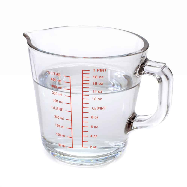 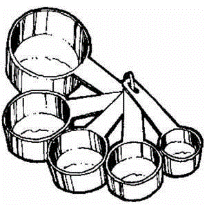 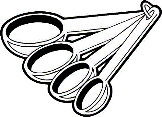 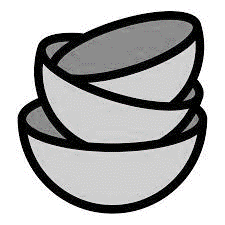 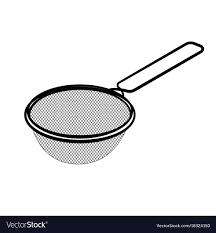 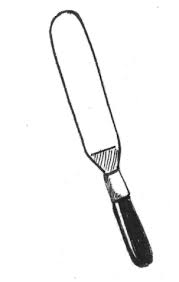 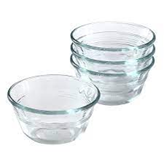 ItemNameFunctionLocation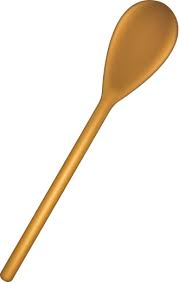 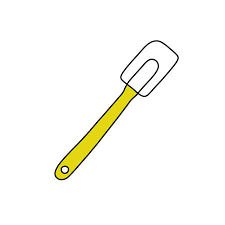 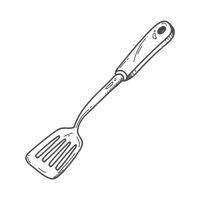 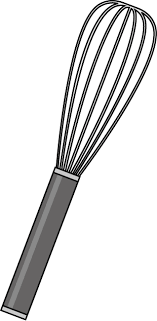 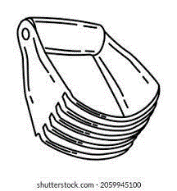 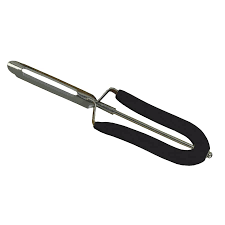 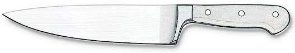 ItemNameFunctionLocation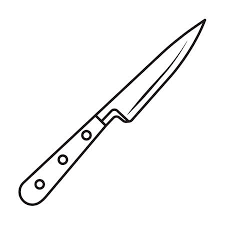 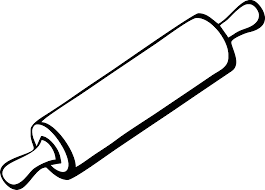 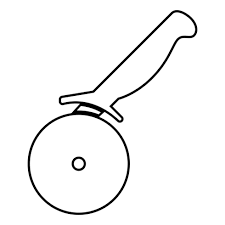 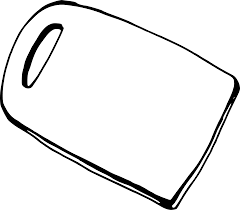 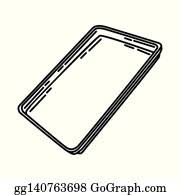 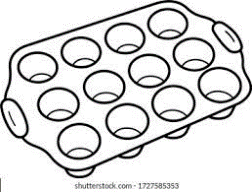 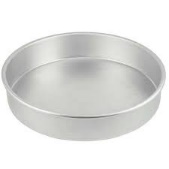 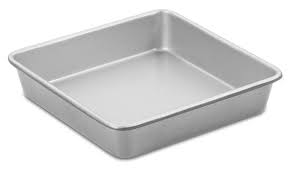 ItemNameFunctionLocation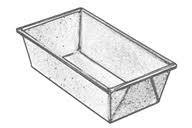 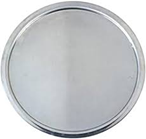 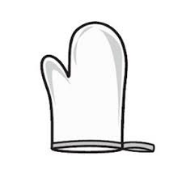 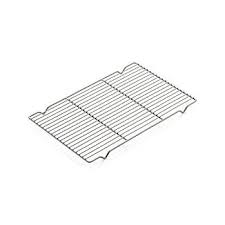 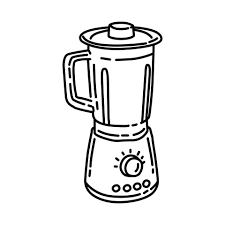 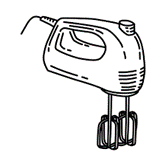 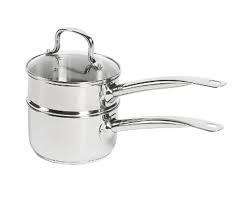 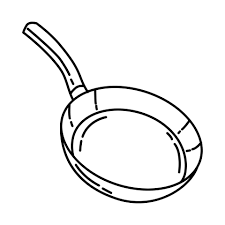 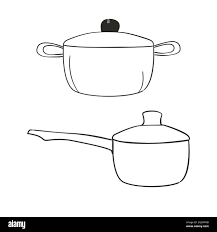 